Консультация для родителей, воспитывающих детей с детским церебральным параличом.«Пальчиковая гимнастика для развития мелкой моторики»Подготовила учитель-логопед:Скиданова А.В.Консультация для родителей, воспитывающих детей с детским церебральным параличом.«Пальчиковая гимнастика для развития мелкой моторики»У детей с детским церебральным параличом ведущими нарушениями являются двигательные и сенсорные расстройства. Поэтому весьма важной задачей для родителей детей с ДЦП является развитие мелкой моторики. Мелкая моторика — совокупность скоординированных действий человека, направленных на выполнение точных мелких движений кистями и пальцами рук.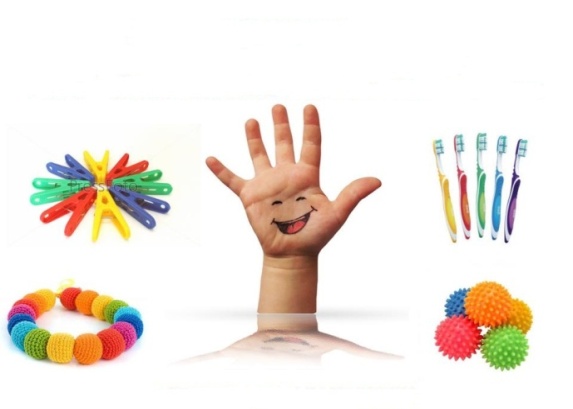 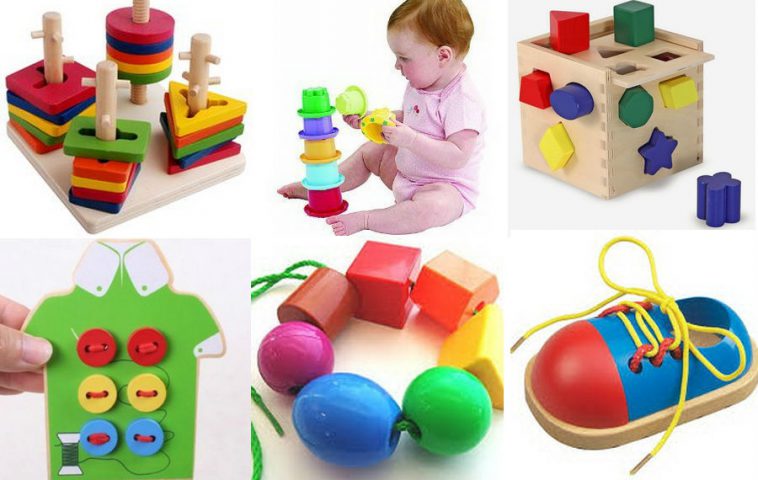 Важная часть работы по развитию мелкой моторики рук – пальчиковые игры. Они увлекательны и способствуют развитию речи, творческой деятельности.  В ходе пальчиковых игр дети активизируют моторику рук.Но при организации таких упражнений нужно соблюдать некоторые правила:подходить к занятиям творчески, превращая их в систематичный, наглядный и активный процесс с индивидуальным подходом и регулярным постоянствомиспользовать эстетически привлекательные материалы и методы художественного слова – стихов и загадок, скороговорок и прибауток, а также обязательно задействовать поощрительные меры, за самые крохотные успехипревратить упражнения не в рутинный труд, а сделать их маленьким праздником – с приятными моментами, улыбками и шутками над неудачамитщательно следить за сменой позы ребенкаУпражнения – пальчиковые игры с детьми нужно проводить ежедневно, 2-3 раза в день в зависимости от состояния моторики ребенка. Если ребенок не способен делать эти упражнения самостоятельно, то вам рекомендуется брать руку ребенка и делать упражнения его рукой.  Существует огромное количество пальчиковых игр. Вот некоторые упражнения, которые можно применять, играя со своим ребенком: «Здравствуйте!»Упражнение заключается в приветствии пальчиков обеих рук. Касания пальчиков выполняются поочередно со словами «Здравствуй, дружочек!». Здороваться, то есть касаться пальчиков, нужно по 2-3 раза.«Бег»Указательные и средние пальцы обеих рук быстро барабанят по столу, имитируя бег, со словами: «Мы бежали, мы бежали, мы устали и полежали». На последних словах пальцы ровно кладутся на стол, отдыхают.Средства развития мелкой моторики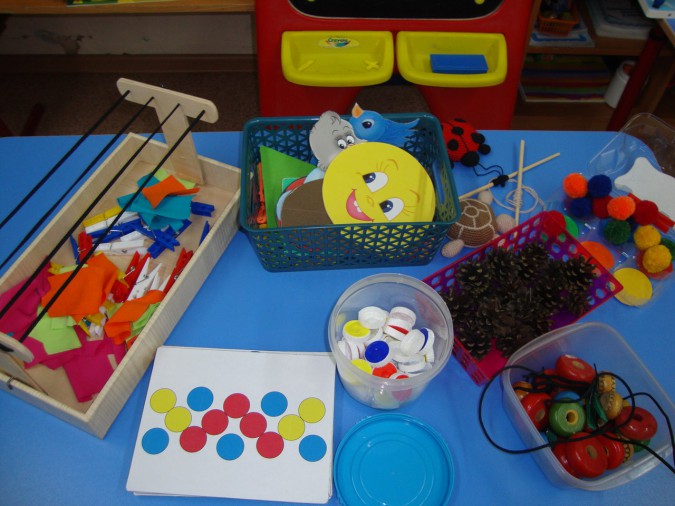 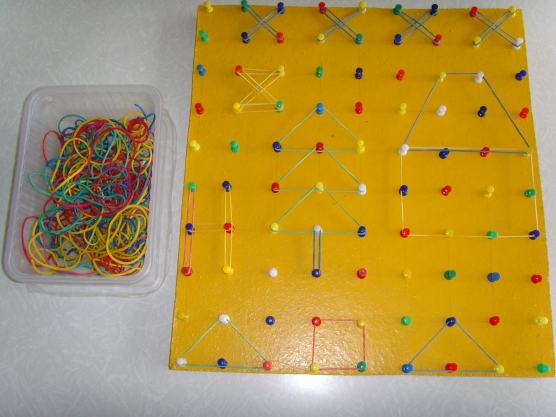 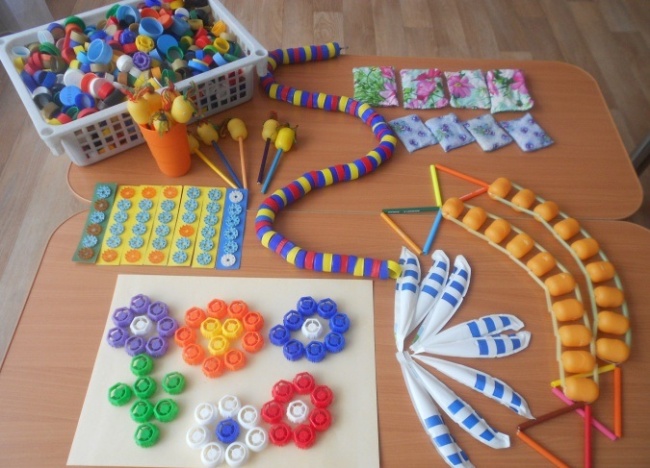 1. Массаж кистей рук и пальцев.2. Тренажёры для развития мелкой моторики.3. Упражнения с мячиками, шариками.4. Пальчиковая гимнастика.5. Пальчиковые игры.6. Игры с пластилином, тестом, глиной.7. Рисование, раскрашивание.8. Аппликация9. Игры с бумагой.10. Игры с конструктором, мозаикой.11. Игры с пуговицами – пуговичный массаж. 12. Игры с крупами.13. Шнуровки.14. Игры со счётными палочками, спичками.15. Игры с песком и водой.16. Игры с камушками, бусинками, макаронами, пробками17. Игры с резинками, лентами.18. Штриховка.19. Куклотерапия.20. Пальчиковый театр.21. Игры с прищепками.22. Ниткография (ниткопись).Таким образом, очень много усилий придется прикладывать ежедневно, не останавливаясь ни на секунду. Но поверьте, ваши стремления не пройдут даром: развитие мелкой моторики рук трудно переоценить. Остается только пожелать вам и вашим деткам  неиссякаемого оптимизма, веры в себя и собственные силы!